Родительское собрание в  9  классе18 апреля 2018 года состоялось очередное собрание родителей и выпускников 9 класса.  Титова  Ольга Алексеевна, заместитель директора по УВР, объяснила порядок проведения ГИА, сроки экзаменов,  правила поведения в ППЭ, подача апелляции, сроки проверки экзаменационных работ и др.  Васина Елена Петровна , учитель русского языка и литературы, рассказала о результатах устной части экзамена по русскому языку. Богдан Светлана Михайловна познакомила родителей с итогами защиты исследовательских проектов. Родители дали согласие на поездку ребят на «Президентские соревнования» в  г. Петрозаводск. Пожелаем им удачи!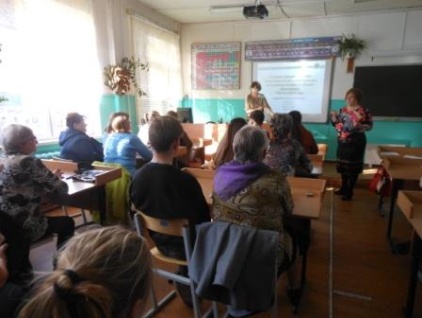 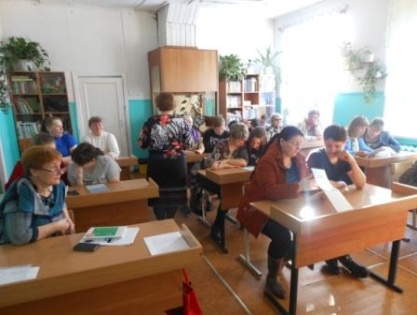 Межволостной семинар18 апреля в г. Беломорске прошел межволостной семинар по теме «Использование современных технологий как средство саморазвития обучающихся». в семинаре приняли участие педагоги  образовательных учреждении  из Летнереченска, Сосновца, Сумпосада, школ города. Нашу школу представляли молодые коллеги: Титанова Валентина Сергеевна с темой «Использование скороговорок с целью развития навыков чтения на уроках английского языка» и педагог-психолог Клушина Дина Владимировна – «образовательный квест – современная интерактивная технология». Обмен опытом прекрасная  возможность  повысить свою профессиональную компетентность.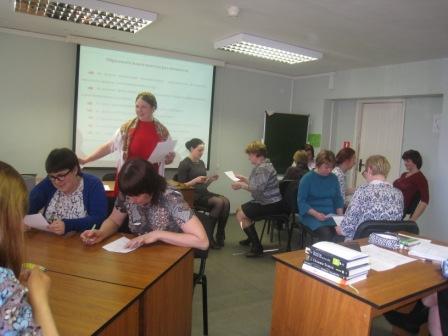 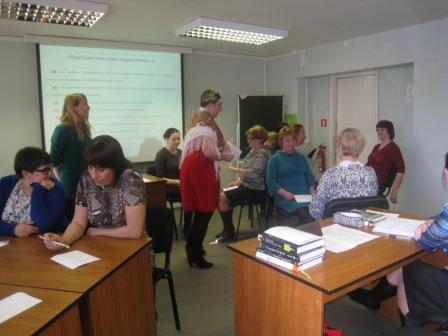 Выход на лед запрещен!С напоминанием о запрещении выхода на лед выступил перед ребятами на общешкольной линейке Бочков Александр Борисович старший инспектор ГИМС Беломорского района. 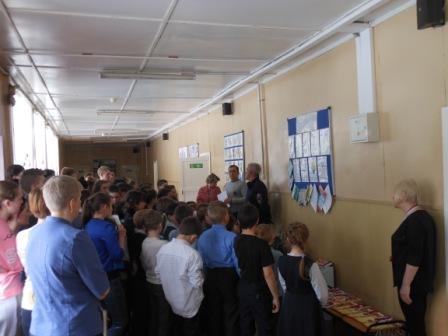 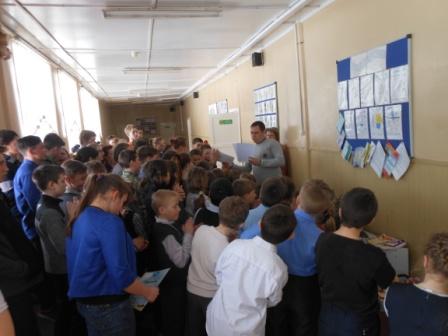 РУССКИЙ ХАРАКТЕР!20 апреля 2018 года  состоялась  волостная конференция «…великая сила – ЧЕЛОВЕЧЕСКАЯ КРАСОТА…» по рассказу А.Н. Толстого «Русский характер». Конференция является продолжением реализации проекта «Время читать!». Ребята из Сумпосада и Нюхчи представили на конференции свои видеофильмы о войне. Все фильмы очень понравились, смотрели  их очень внимательно. 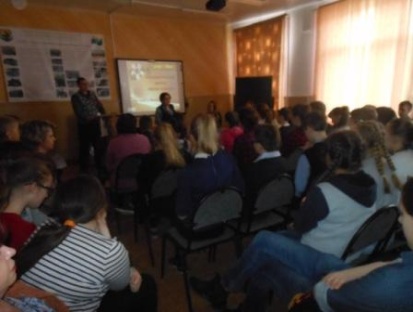 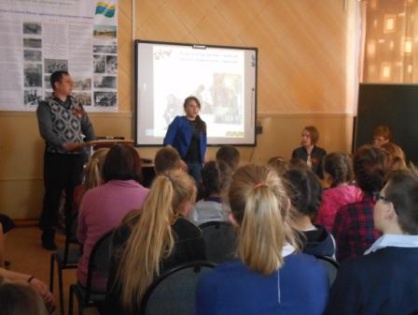 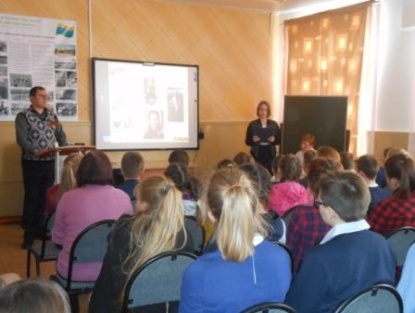 